Additional file 4. Original, full-length gel images presenting results of PCR for the length of restriction fragments of variant-1 of the β-tubulin gene indicating the resistance of Trichostrongylus colubriformis (A) and Haemonchus contortus (B) to benzimidazoles.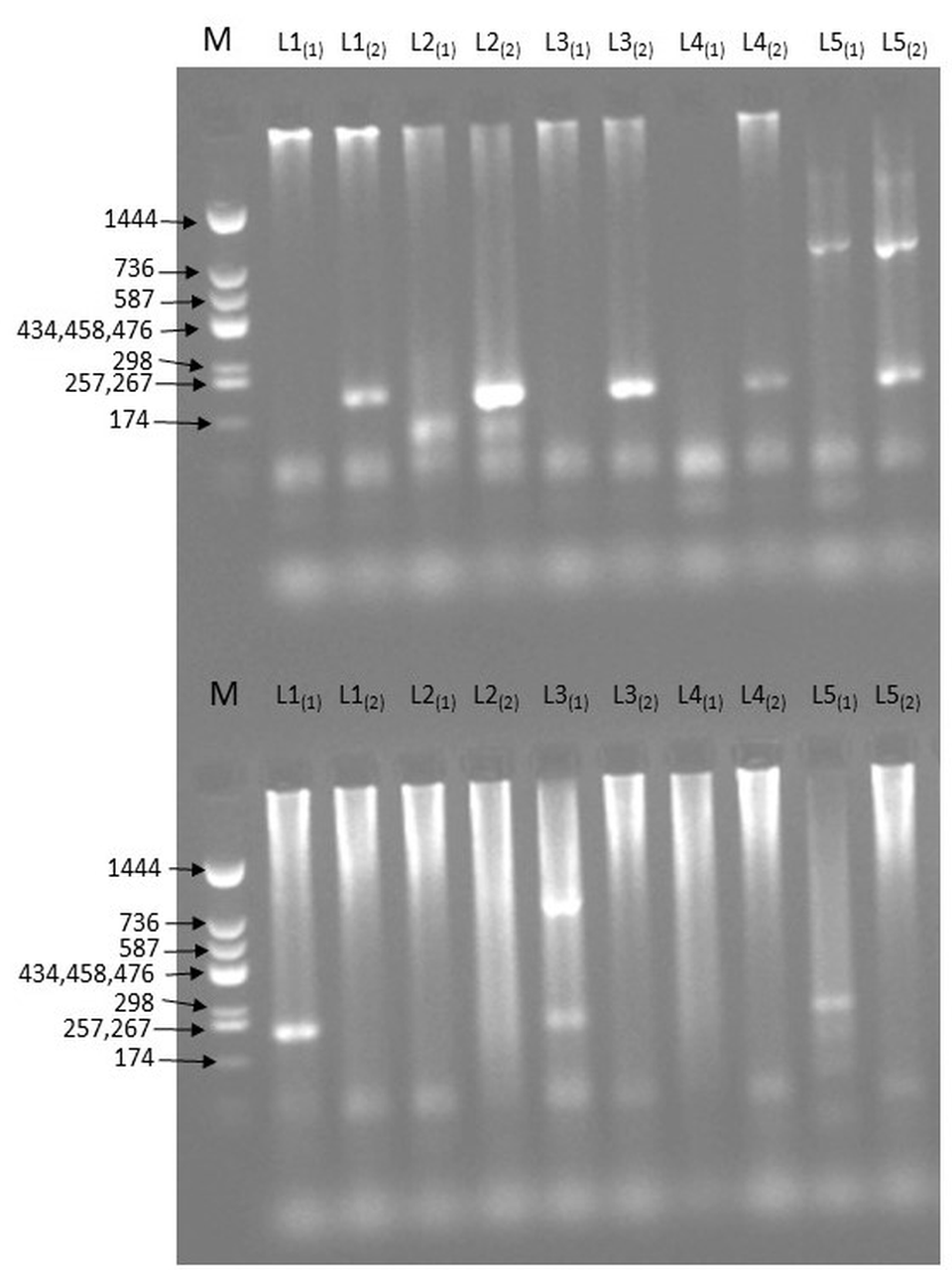 